Clase :		Nombre : 					Apellido :_________________________________________________________________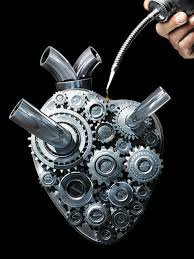 CO / EE : Corazón Robot.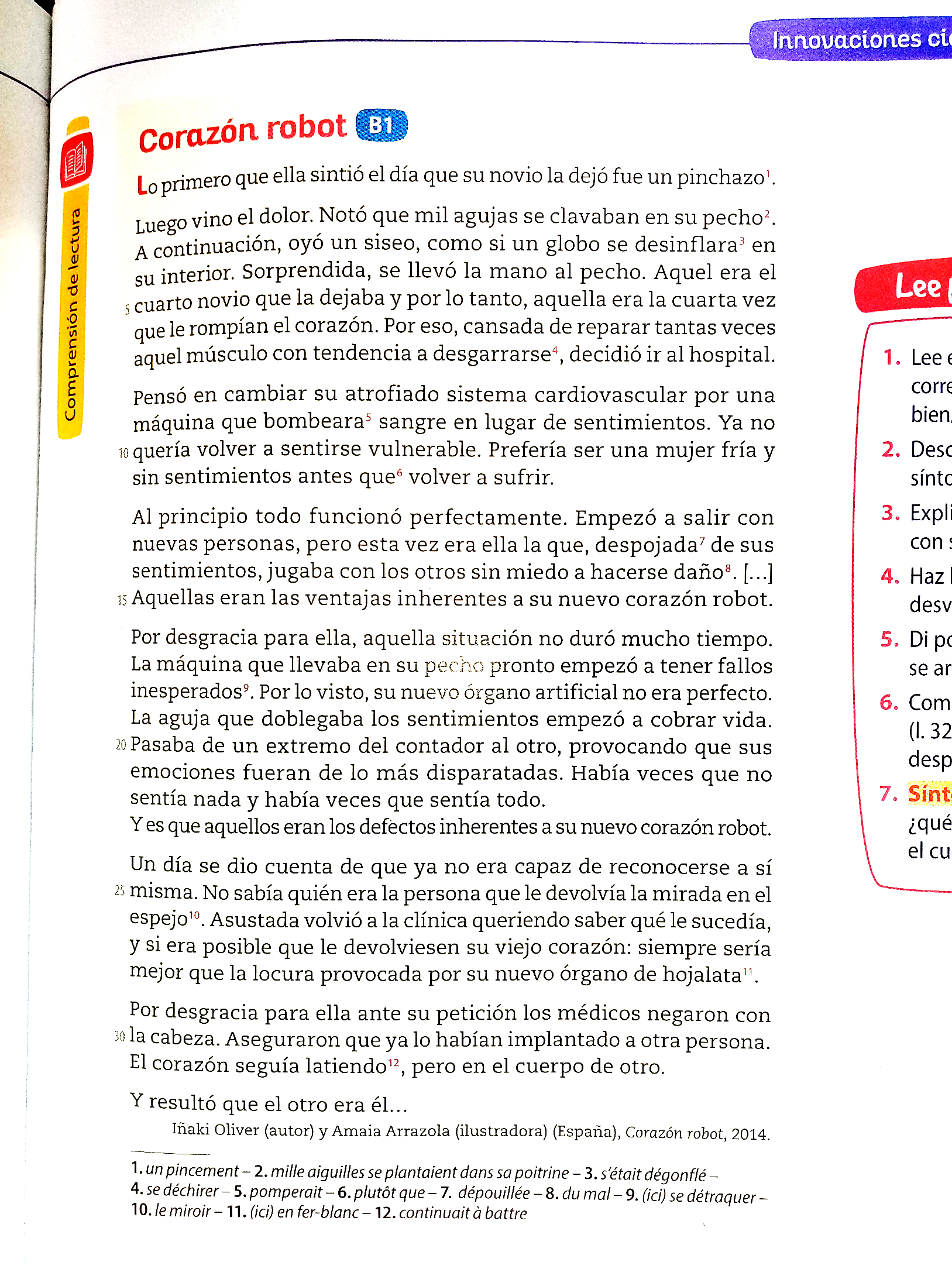 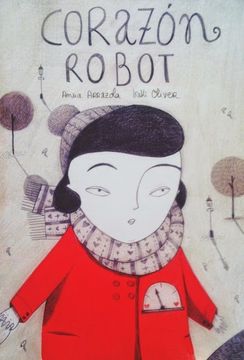   • CE / EE : Lee el texto y contesta a las preguntas siguientes :Escoge la afirmación correcta y justifica tu respuesta : El cuento comienza bien/mal.______________________________________________Describe la evolución de los síntomas de la protagonista.______________________________________________Explica cómo decidió acabar con su problema.______________________________________________Haz la lista de las ventajas y desventajas de su nuevo órgano. ______________________________________________________________Di por qué razón principal se arrepintió de su decisión .______________________________________________________Comenta la ultima frase del texto (línea 32) e imagina qué puede pasar después .___________________________________________________________